Patrol LeaderBigfoot Patrol  Ishkote Platoon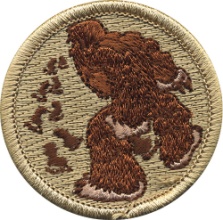 Assistant Patrol LeaderBigfoot Patrol  Ishkote PlatoonFirst Aid LeaderBigfoot Patrol  Ishkote PlatoonAssistant First Aid LeaderBigfoot Patrol  Ishkote PlatoonService Project LeaderBigfoot Patrol  Ishkote PlatoonAssistant ServiceProject LeaderBigfoot Patrol  Ishkote Platoon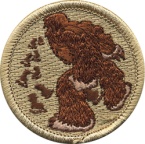 1st Assistant Patrol LeaderBigfoot Patrol  Ishkote Platoon2nd Assistant Patrol LeaderBigfoot Patrol  Ishkote Platoon1st Assistant First Aid LeaderBigfoot Patrol  Ishkote Platoon2nd Assistant First Aid LeaderBigfoot Patrol  Ishkote Platoon